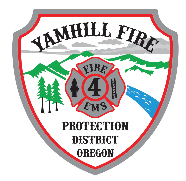 

AGENDAYAMHILL FIRE PROTECTION DISTRICT
BOARD OF DIRECTORS MEETING
275 South Olive, Yamhill, Oregon
May 8th, 2023 – 6:30 pmCall to Order
Roll Call
Presentation of ReportsPublic Hearing – None
Public Comment-This time is provided for persons in the audience to speak on any item of District business, except those items which appear on this agenda; however, the district reserves the right to defer any requests for action from persons addressing the Board who have not been placed on the agenda.  Comments shall be limited to two to five minutes, at the Board Presidents discretion.Volunteer Comment: This time is provided for volunteers of Yamhill Fire Protection District to speak on any items of Volunteer or District business. 
Consent AgendaApril 10th, 2023 – Board Meeting MinutesFinancial Report
Fire Chief.  The Board may review any or all, of the items included in the full Chief’s Reports.
Old BusinessStrategic Plan – on holdNew BusinessSub Station Status Seasonal staffing grantCommittee ReportsSafety Committee Report
Good of the OrderFire Board Meeting June 12th, 2023 @ 6:30pmYamhill Fire Protection District Board Work Session 4-14-2023 @ 1000 am 
AnnouncementsBudget Meeting May 15th 2023
AdjournmentYamhill Fire Trampas Bergstrom is inviting you to a scheduled Zoom meeting.Topic:  Fire Board MeetingTime:  April 10th, 2023 ,  06:30 pm Pacific Time (US and Canada)Join Zoom Meetinghttps://us02web.zoom.us/j/82287746436?pwd=M1VVTDFqdndLbzZKbm9KdkVkaS9FZz09Meeting ID:  9794206530
Passcode:  544125
One tap mobile+12532158782,,82287746436#,,,,*605896# US (Tacoma)
+13462487799,,82287746436#,,,,*605896# US (Houston)Dial by your location+1 253 215 8782 US (Tacoma)
+1 346 248 7799 US (Houston)
+1 669 444 9171 US
+1 669 900 9128 US (San Jose)
+1 301 715 8592 US (Washington DC)
+1 312 626 6799 US (Chicago)
+1 386 347 5053 US
+1 564 217 2000 US
+1 646 558 8656 US(New York)
+1 646 931 3860 USMeeting ID:  9794206530
Passcode:  544125
File your local number:  https://us02web.zoom.us/u/kd4SEVpDP